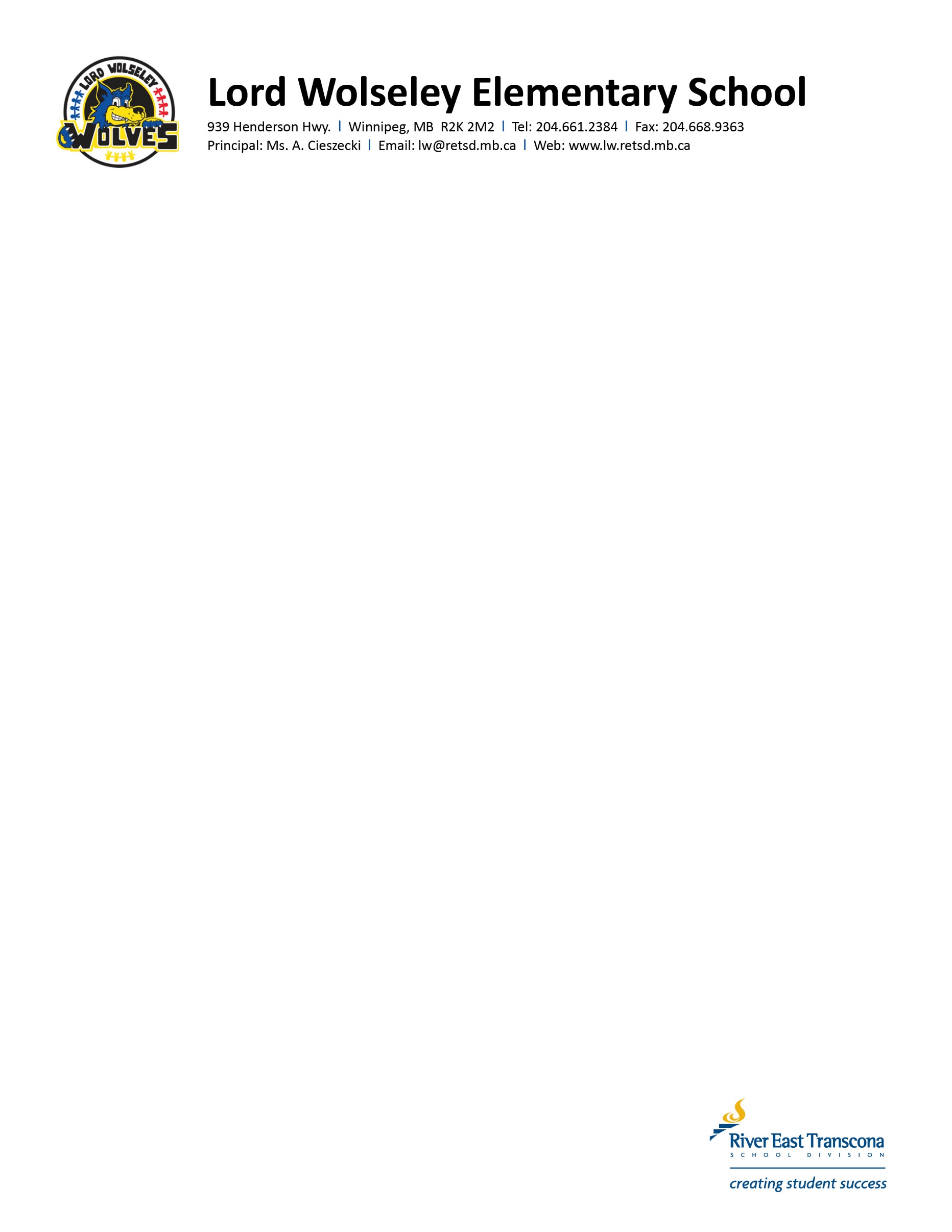 Welcome to Grade 1/2! We are so excited to start a wonderful year with your children. Below you will see the supply list for this school year. All supplies will be purchased by the classroom teachers. This includes all school supplies and art supplies needed for the school year. There is a school fee of $50.00 for each child. Please send the following with your child on the first day of school: Runners (non- marking) they must be Velcro unless they can independently tie 1 large school bag / backpack2 large rolls of paper towel 1 Box of Kleenex2 Black Sharpies ( Sharpie Brand) ( 1 Lg, 1 Thin)4 Expo Brand Dry Erase markersOne pack of glue sticks UHU or Lepage brand 1 set of earbuds or headphones with name labelled in a ziplock bagSchool Supply Fees can be paid:Online via the Parent Portal (Instructions are posted on the LW homepage)Cheques can be made out to Lord Wolseley School.CashReceipts will be issued. Please note special events and field trips are extraSee you in the fall, Mrs. MelnicMrs. DueckMrs. Stuve